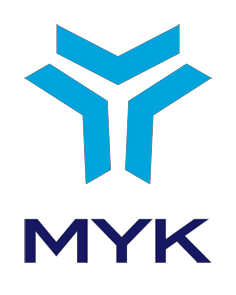 NATIONAL OCCUPATIONAL STANDARDMANAGEMENT CONSULTANT LEVEL 7REFERENCE CODE/13UMS0330-7OFFICIAL JOURNAL DATE-NUMBER/ 03.10.2013-28784 (Repeated)I Qualification level of occupation is set as level (6) in (8) level matrix.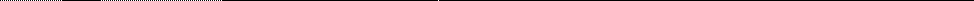 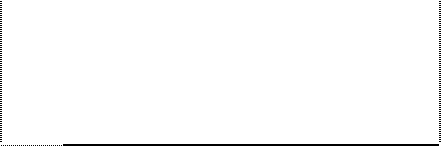 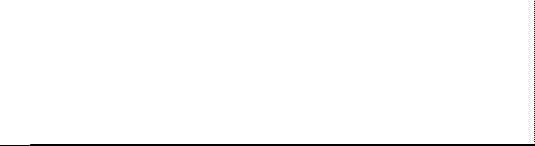 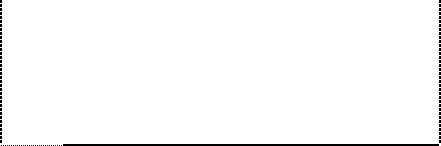 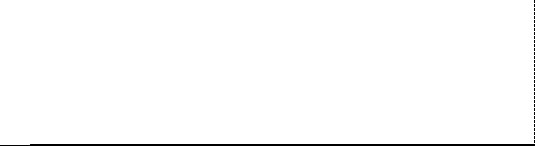 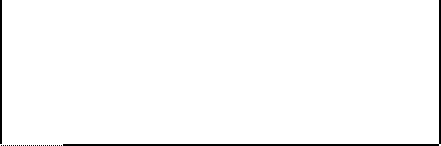 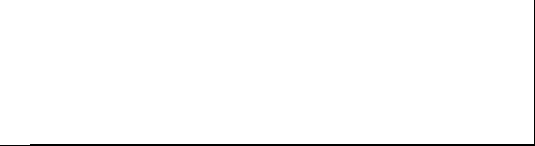 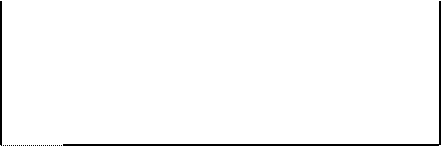 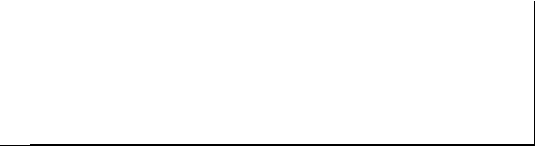 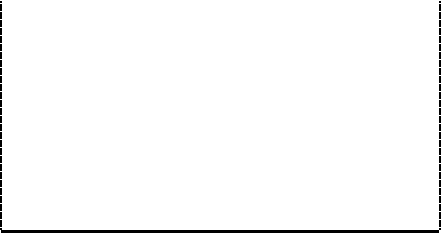 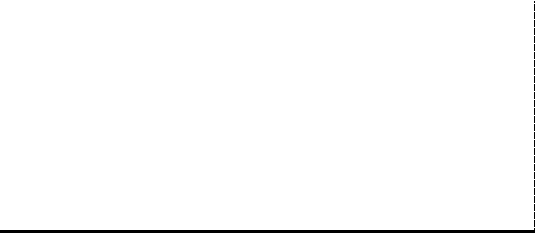 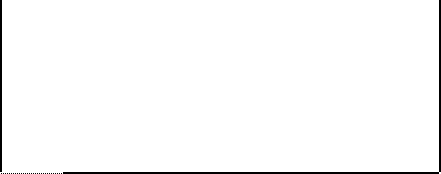 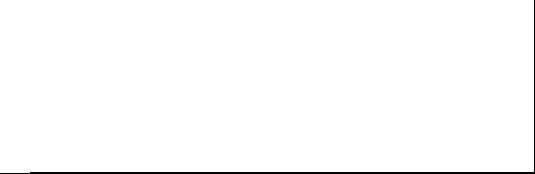 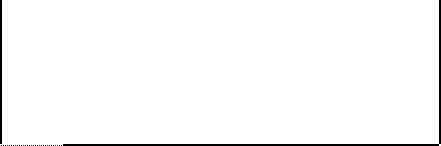 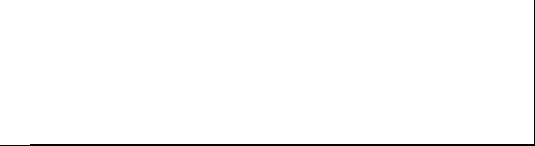 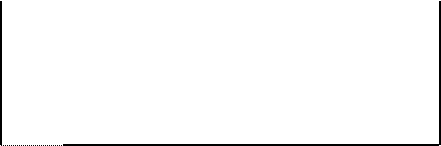 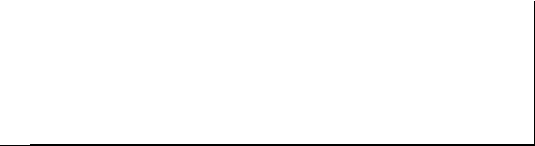 TERMS, SYMBOLS AND ABBREVIATIONSBUDGET PLANNING: means planning of detailed activities/projects based on financial and fiscal data, prepared for enabling the Institution/Agency to achieve its measurable and traceable goals and objectives.MULTIPLE AND COMPLICATED MANAGEMENT CONSULTING SERVICES/PROJECT: means management consulting service/project in which more than one management consultant/technical consultants that have information and experience in different disciplines/expertise and work with different scope and expertise of activity toward same goal or different goals within the integrity of the system function together by teams. COUNSELEE SATISFACTION QUESTIONNAIRE generally means the questionnaire activities conducted at the end of management consulting service/project, which aims at determining the satisfaction degree of the client with regard to the service/project activities, consultants and service/project outputs.CLIENT: means private and public institutions (small and middle-sized enterprises, major enterprises, public administrations, non-profit organizations, non-governmental organizations) and stakeholders, managers, experts and employees representing the foregoing, who are worked/interacted with under the service/project, ASSESSMENT CRITERIA The criteria by which the compliance and qualification of a person, unit, activity, process, function, output or result are measured,MODIFICATION AND IMPROVEMENT AREAS The matters (organization, management, activity, target audience/market, strategies, etc.) which are proposed to be modified or improved with regard to the client institution and identified based on the findings obtained as a result of analysis and identification activities conducted in the process of management consulting service/project, RESISTANCE POINT The case of any objection or resistance from persons, units or departments, which are encountered during any activities and require modification within the agency/institution,ISCO: International Standard for Classification of VocationsOHS: Occupational Health and SafetyBUSINESS PLAN: The document in which the client that wants to establish a new business or investment indicates what and when to do the things required for which goals during the process of establishment of the business and investment and improving the business and ensuring the sustainability thereof, WORK FORCE SUBSTITUTION PLAN:	means the planning made, in particular, to remove the risk of unexpected vacancy of critical positions due to various reasons. ROOT CAUSE: The main (fundamental) reason which occurs with various complaints and symptoms and identified by using root cause analysis method (for example, fishbone analysis), CRITICAL PERFORMANCE INDICATOR: Criteria, measurement or indicators which enable monitoring, understanding, predicting and improving principal outputs of the agency/institution and are expresses in quantity, time, quality or cost to be able to be measured,CURRENT STATUS ANALYSIS REPORT: In the process of materialization by the agencies/institutions of their missions, visions and strategic goals, presentation of findings of collection and assessment of information and data regarding the inside and outside surroundings of the agency/institution for the purpose of identification and determination of opportunities which will remove the weak points and ensure sustainability of strong sides of the relevant agency/institution along with the risks that may have adverse effect on strategic activities in the process under product/service specifications, market positioning and demand consistency, possibilities and conditions of provision of operation resources, structure of organization and business processes, corporate culture regarding the business, information and skills accumulation, stakeholder relations and satisfaction level as well as capability and sufficiency of the management and work force, STAKEHOLDER: All participants effected by the existence of the agency/institution (such as shareholders, customers, employees, suppliers, cooperating institutions, society )PERFORMANCE: Performance of the work with a view to achieving a specific goal or objective with relevant resources, technology, personal information, experience and skills, PESTLE ANALYSIS: A strategic analysis method used in analyzing external factors (political, economic, social, technological, legal, environmental, ethical, demographic, etc.) which may affect an agency/institution, sector or project, PROJECT PLAN: The document which sets forth the definition of the procedure for the accomplishment of the project, project steps and periods, resources to be used, performance goals, responsibilities to be assumed in the activity as well as risks and threats that may encountered, PROJECT: All activities whose start and end dates, responsibilities and resources are defined and which are aimed at predetermined goals with result-focused activities, RISK ASSESSMENT: The activities requires to be carried out in order to identify current or potential external risks that may affect the workplace, to rank such risks by analyzing the factors that may change such threats to risks and analyzing the risk originating from threats and to determine control measures, RISK MANAGEMENT: The process of prediction and identification of risks that may emerge during the accomplishment of the objectives for the purpose of achieving the goal at institutions, taking measures for eliminating such risks, prior planning and management of measures aimed at minimizing the damage/loss in the case of and following the risk,RISK: The potential of occurrence of any loss, injury or any other damage that may be caused by the threat, PROCESS: A connected series of actions which, with a view to accomplishing a strategic goal, starts with an input (strategic goal, a demand coming from an internal or external customer, information or raw material) andproduced an output contributing to the input with a value and result in accomplishment of the strategic goal, SWOT/GZTF ANALYSIS: The strategic analysis method used in analyzing threats and opportunities that an agency/institution, department, product, sector, plan, project or individuals may encounter and strong and weak points that the foregoing may have,DANGER: A source or an instance of risk, peril or injury at work arising from internal or external factors.INNOVATIVE AND CREATIVE OPPORTUNITIES: Creative methods, practices, strategies and policies, products, markets that may be employed by the client institution in order to grow/improve and entirety of opportunities that may be obtained by implementing the foregoing, MANAGEMENT CONSULTING SERVICE AGREEMENT (AGREEMENT):  Legal document which is prepared by the management consultant and defines the scope, period, resources, resource employment methods, time schedule, cost of the service as well as payment conditions, disputes, sanctions regarding the service and indicates how to resolve disputes and is mutually undertaken and executed by the client and management consultant. MANAGEMENT CONSULTING SERVICE PROPOSAL (PROPOSAL) : The document containing the subject matter and scope, output and benefits, period, resources of the management consulting service to be provided to the client as well as mutual responsibilities, time schedule, fee and payment conditions and other special terms and definition and references of management consulting institution/consultant.MANAGEMENT CONSULTING SERVICE/PROJECT MANAGEMENT PLAN: The plan which indicates the organization of the teams to take part in the management consulting service/project, defines duties and responsibilities, describes service/project management form, defines the goal, scope and objectives of the activities to be carried out by the team members to take part in the service/project, defines reports and project outputs as well as relevant risk and threats and explains measures required to be taken against risks, MANAGEMENT CONSULTING ROLES: The roles assumed by the management consultant under the management consultant service/project such as expert, trainer, facilitator of modification and improvement, director, etc. -CONTENTSINTRODUCTION	7INTRODUCTION OF OCCUPATION	8Definition of Occupation	8Occupational Reference in the International Classification System	8Regulations on Health, Safety and Environment	8Other Legislation Related to Occupation	8 Work Environment and Conditions	9Other Occupation Related Requirements	9OCCUPATIONAL PROFILE	10Duties, Tasks and Performance Criteria	10Tools, Materials and Equipment Used	22Knowledge and Skills	22Attitudes and Behaviors	31ASSESSMENT AND CERTIFICATION	34INTRODUCTIONManagement Consultant (Level 7) National Occupational Standard has been prepared by Management Consultants Association (MCA) commissioned by Vocational Qualifications Authority (VQA) pursuant to the "Regulation on Preparation of National Occupation Standards" and "the Regulation on Establishment, Duties, Working Principles and Procedures of Vocational Qualifications Authority Sector Committees" issued in accordance with the Law No. 5544 on Vocational Qualifications Authority.Management Consultant (Level 6) national occupational standard has been evaluated taking the opinions of relevant institutions and organizations in the industry and approved by the VQA's Board of Directors after reviewed by VQA's Business and Management Sector Committee.INTRODUCTION OF OCCUPATIONDefinition of the VocationThe management consultant (level 7) is the person who has the knowledge, skills and proficiency for improving original service methods and models in the areas falling within the scope of the service, carrying out activities toward spreading and branding of the services he/she offers, obtaining competitive ability by developing strategies, managing proposal and contract processes in the area of business development, conducting organization and coordination of multiple and complicated management consultancy services/projects, establishing effective consulting teams and managing the individual and occupational developments of the consultancy teams he/she has established.Management Consultant (Level 7) carries out this work in accordance with the rules of occupational health and safety and conduct and carries out activities related to professional development.The Position of the Vocation In the International Classification Systems ISCO :1213(Policy and planning managers)It is essential to comply with Regulations regarding Health, Safety and Environment,Environmental Law N.2872Social Insurance and General Health Insurance Act N.5510 Occupational Health and Safety Law N.6331First Aid RegulationIn addition, it is essential to comply with the Occupational Health and Safety Laws, regulations and by-laws on environment in force. Other Legislation Related to OccupationLaw No. 4077 on the Protection of the Consumer Law No. 4447 on Unemployment InsuranceLabor Act No.4857Turkish Commercial Code No.6102, Turkish Obligations Law N.6198Trade Unions and Collective Labor Agreements Act N.6356further, laws, statutes, regulations and other legislation in force regarding the vocation.Work Environment and ConditionsManagement Consultant (Level 7) works in a quiet office environment, usually away from the noise, although making the field work, when necessary. While performing his/her duties he/she is in communication with the individuals he/sehe provides service, managers and other personnel in the organization he/she works and colleagues. He/she conducts group/class meetings, training courses and workshops in the meeting rooms. Working environment should be free of distracting furniture, and the room must be air-conditioned. He/she may need to travel as part of his/her job.Management Consultant (Level 7) may be faced with the risk of occupational diseases as he/she usually works in an office environment and with display equipment. In addition, he/she may be faced with the risks of transport and the environment in which he/she works when he/she needs to work in the client's environment, in different departments and units of his/her organization and when travelling.Other Occupation Related RequirementsNo further requirements regarding the occupation.OCCUPATIONAL PROFILEDuties, Tasks and Performance CriteriaNational Occupational Standard	Reference Code/Date of Approval/Rev. No.Tools, Materials and Equipment UsedComputers and peripherals / support equipment (printers, scanners, external memory, etc.).Training room equipment (whiteboard, flip-chart, projector, smart board, filing cabinet containing the access devices, etc.).Means of communication (telephone, teleconferencing systems, fax, wireless internet, modem, etc.).Source and application documents (general forms, procedures, work instructions, collective/individual contracts, etc.).Stationery (paper, pen, puncher, etc.)Office equipment (copier, shredder machine, calculator, lock system, etc..)Office softwareAudio and video recording, viewing and playback devices (camera, video camera, voice recorder, etc.).Knowledge and SkillsAnalytical thinking skillsKnowledge and skills of using analytical techniquesSkill of resolving disputes by providing a consensusKnowledge and skill of making researchAbility to influence and convince othersAbility to seek and provide knowledgeBudget planning skillAbility to make conclusions and interpretation with a multi-faceted/multi-disciplinary approachSkill of managing the changeSkill of oversight and evaluationKnowledge and skill of effective meeting techniquesSkill of influencing with effective oral and written communicationSkill of using effective presentation skills. Skill of managing effective meeting and workshopsSkill of motivating different groups toward common denominators. Skill of making analysis for requirements under interaction of different systemsSkill for identifying and evaluating opportunities Skill for directing communicationSkill of taking initiativeKnowledge of occupational health and safetySkill of following up and concluding a work. Skill of improving awareness for quality Skill of managing decisionsSkill of planning and managing complicated activities. Skill of expressing oneselfKnowledge of personality types and behaviorsKnowledge of vocational ethical undertakingsKnowledge of vocational standardsKnowledge of technical terms specific to the vocation and subject matterSkill of applying discussion techniquesAbility to effectively use office software and other computer application regarding his/her subjectSkill of providing common understandingSkill of planned learning and teachingKnowledge of project managementKnowledge and skill of effectively using reporting techniquesSkill of system designAbility to work in a systematic and organized mannerAbility to predict problems with entirety of the system and develop measuresSkill of developing strategic scenariosSkill of managing stressful environmentsSkill of forming and managing teamsSkill of identification and creation of conceptsSkill of representationSkill of creating and managing environments for developing creative ideasSkill of developing competenceManagement and leadership skillsAttitudes and BehaviorsBeing fairBeing an active listenerIndependenceBeing presentable in looks and outfitsGiving regard to others' opinionsAccept work within his/her knowledge and experienceBeing sensitive to protection of environmentAvoid interest conflictsBeing solution-orientedInforming the client of developmentsProtecting client's interestsBeing open to innovationsBeing disciplinedAbility to control emotionsBeing open to criticismObserving confidentialityBeing observerCreating an environment of trust and consensusBeing reliableBeing tolerantAvoiding discrimination in relationshipsEnsuring continuity of the relationshipRefraining from pursuing interests for provision of a workBeing quality-focusedBeing determinedSupporting development and recognition of the vocationRepresenting the vocation in a respected mannerComplying with vocational ethicTaking part in vocational institutions as active memberMaintain vocational and personal developmentAvoiding influence peddlingExhibiting positive approachBeing prudentAvoiding prejudicesHaving a high self-confidenceBeing tactfulMaintaining professional attitudeMaintaining calmnessBeing result-orientedBeing responsibleBeing impartialBasing his/her fee on the serviceComplying with lawsUsing the time effectively4.   ASSESSMENT AND CERTIFICATIONAssessment to be made for certification according to national qualifications based on occupational standards for Management Consultant (Level 6) shall be carried out written and/or oral both theoretical and practical at measurement and assessment centers which provide the necessary conditions.Assessment method and implementation principles shall be detailed in national qualifications to be prepared in accordance with this vocational standard.  Proceedings relating to the assessment and certification shall be carried out under the Regulation On Vocational Qualifications, Testing and Certification.Note: This section will not be published in the Official Journal and will only be put on VQA's website.Annex: Participants engaged in the process of preparation of occupational standard.Occupational Standard Team of the Institution Preparing Occupational StandardAhmet MÜDERRİSOĞLU, ANKON, General Director, Consultant- MCA Member of Board of DirectorsAysun GÜRPINAR, BAS-TEK Bilgi Teknolojisi Danışmanlık, Manager- Certified Management Consultant – MCA MemberCelal SEÇKİN, Seçkin Danışmanlık, Founding Partner, Consultant, MCA MemberDr. Meral Arık TOPRAK, Faculty Member at Kültür University, Certified Management Consultant– MCA Mmber of Board of ProfessionFahrettin OTLUOĞLU, Model Management Consulting, General Manager-Certified Management Consultant – MCA Chairman of Board of ProfessionHakan ZOBU, Zobu Consulting, Certified Management Consultant – MCA Member of Board of ProfessionHaşmet Fevzi ÇAKMAK, Quality System Consulting, General Manager- Certified Management Consultant – MCA Memberİsa ATEŞ, AYYILDIZ Consulting, Managing Partner, Consultant– MCA MemberSevim ÇAVDARLI, Kaynak System Consulting, General Manager, Consultant, MCA Member Sıdıka AKBULUT, KARİHA Consulting, Founding Partner, Certified Management Consultant-MCA Member of Board of ProfessionŞengül KÜLAHLI, KA Group, Founding Partner, Certified Management Consultant – MCA Member of board of directorsTülin SEÇEN, ICC Consulting, General Manager- Certified Management Consultant – MCA Chairman of board of directorsZeynep TURA, TANGRAM Consulting, General Manager-Certified Management Consultant – MCA Member of board of directorsPeople, Institutions and Organizations Consulted for Opinion Ankara Development Agency Ankara Chamber of Industry Ankara Chamber of CommerceBoğaziçi University Faculty of Economics and Administrative Sciences Aegean Chamber of IndustryGazi University – Faculty of Finance and Administrative Sciences Gazi University, Institute of Social SciencesGaziantep European Union Business Development Centers (ABİGEM) Hacettepe University Faculty of Economics and Administrative Sciencesİstanbul Development Agency İstanbul Chamber of Commerce İstanbul Chamber of Industryİstanbul University Faculty of Business Administrationİzmir European Union Business Development Centers (ABİGEM) İzmir Development AgencyAssociation of Career Consultancy and Developing Human Resources KOÇ University Faculty of Economics and Administrative SciencesAgency for Small and Medium Sized Enterprises (KOSGEB) 
Kültür University – Faculty of Economics and Administrative SciencesMarmara University Faculty of Economics and Administrative Sciences Foundation for Supporting Occupational Education and Small Industry Mevlana Development AgencyAssociation of Industrialist Businessmen (MÜSİAD) Central Anatolia Development AgencyMETU – Faculty of Economics and Administrative Sciences 
Osmangazi University, Faculty of Economics and Administrative Sciences Association of Professional Consultants (PRODER)Project Management AssociationSabancı University Faculty of Administrative SciencesIndustry, Commerce, Natural Resources and Information Technologies CommitteeT.R. Ministry of Family and Social Policies General Directorate of Services for the Handicapped and the ElderlyT.R. Prime Ministry, Directorate of Administration DevelopmentT.R. Ministry of Science, Industry and Technology, General Directorate of IndustryT.R. Ministry of Science, Industry and Technology, General Directorate of ProductivityT.R. Ministry of Economics, Directorate of Strategy DevelopmentT.R. Ministry of Customs and Commerce, Directorate of Personnel DepartmentT.R. Ministry of Development General Directorate of Economic Sectors and CoordinationT.R. Ministry of Development, Directorate of Strategy DevelopmentT.R. Ministry of National Education Head Council of Education and TrainingT.R. Ministry of National Education, General Directorate of Life Long LearningT.R. Ministry of National Education General Directorate of Technical Vocational Education and TrainingT.R. Ministry of National Education, General Directorate of Innovation and Training Technologies Turkish Accreditation AuthorityTurkish Association of Industrialists and Businessmen (TÜSİAD)Turkish Standards InstitutionConfederation of Tradesmen and Craftsmen
Turkish Exporters’ AssemblyTurkish Statistics InstituteTurkish Employment Agency, Directory of Business and Management Consultancy Department Turkish Confederation of Businessmen and IndustrialistsTurkish Quality AssociationTurkish Corporate Management Association
Turkish Union of Chambers and Exchange Commodities
Turkish Industry Management and Administration InstituteManagement Consultants Association (MCA) Members Council of Higher EducationVQA Sector Committee Members and ExpertsFehmi YERLİKAYA,	Head of Department (Ministry of National Education)İbrahim BİLDİK,	Deputy Head of Department (Confederation of Turkish Trade Unions) Fatma Nur BAŞAYAR,	Member (Ministry of Labor and Social Security)İlhan ERTÜRK,	Member (Ministry of Science, Industry and Technology) Prof. Dr. Ömer TORLAK,	Member (Council of Higher Education) Zahit GÖNENCAN,	Member (Hak Confederation of Trade UnionsCan Özgür YARDIMCI,	Member (Turkish Confederation of Employer Associations) Ahmet ŞAĞAR,	Member (Turkish Union of Chambers and Ex. Com.)Ersin ARTANTAŞ,	Member (Confederation of Turkish Tradesmen and Craftsmen) Özgün Millioğulları KAYA	Member (Confederation of Progressive Trade Unions of Turkey) Süleyman ARIKBOĞA,   Member (Vocational Qualifications Authority)Firuzan SİLAHŞÖR,	Deputy Vice President (VOCATIONAL QUALIFICATIONS AUTHORITY) Fatma GÖKMEN,	Sector committee Representative (Ministry of Family and Social Policy - General Directorate of Services for Disabled People and the Elderly)VQA Board of DirectorsBayram AKBAŞ                      Head (Ministry of Labor and Social Security Representative) 
Ass. Dr. Ömer AÇIKGÖZ,      Deputy Head of Department (Ministry of National Education Representative)Prof. Dr. Mahmut ÖZER,	 Member (Council of Higher Education Representative) Bendevi PALANDÖKEN,	 Member (Representative of Professional Organizations)Dr. Osman YILDIZ,	Member (Confederations of Trade Unions Representative) Mustafa DEMİR,	Member (Employers' Confederation Representative)Occupation : MANAGEMENT CONSULTANT LEVEL 7Level : 7IREFERENCE CODE13UMS0330-7Standard Development Institution(s):Management Consultants AssociationSector Committee to Verify Standard:VQA Business and Management Sector CommitteeApproval Date and Number of VQA's Board of Directors:Decision No.2013/59 of 24.07.2013Official Journal Date/Number:03/10/2013-28784 (Duplicate)Revision No: 0DutiesDutiesTasksTasksPerformance Criteria:Performance Criteria:CodeNameCodeNameCodeDescriptionCompliance with rules regardingFollows the rules about OHSA.1Observes safe working and personal safety methodsA.1.1Uses appropriate work outfits and personal protector hardware while entering the workplace where it provides service.Compliance with rules regardingFollows the rules about OHSA.1Observes safe working and personal safety methodsA.1.2Takes into consideration workplace OHS rules when configuring or in creating solutions to improve the organization.Compliance with rules regardingFollows the rules about OHSA.1Observes safe working and personal safety methodsA.1.3Takes appropriate measures complying with OHS legislation and relevant standards for his/her own workplace. Compliance with rules regardingFollows the rules about OHSA.1Observes safe working and personal safety methodsA.1.4Ensures taking basic first aid measures in such emergency cases as accidents, injuries that occur in the workplace.Compliance with rules regardingFollows the rules about OHSA.2Assesses the risks.A.2.1Informs the client about managerial risks that may be encountered in case of failure of/incomplete regulations and practices in accordance with OHS legislation.Compliance with rules regardingFollows the rules about OHSA.2Assesses the risks.A.2.2Identifies possible OHS risks within the scope of description/improvement of business processes.Compliance with rules regardingFollows the rules about OHSA.2Assesses the risks.A.2.3Applies OHS risk management principles when required in order to prevent OHS risks during his/her activities. Compliance with rules regardingFollows the rules about OHSA.2Assesses the risks.A.2.4Contributes to the works to reduce the risk and danger factors, if necessary.Compliance with rules regardingFollows the rules about OHSA.3Implements emergency plans. A.3.1Acts according to exit or escape plans in case of emergencyCompliance with rules regardingFollows the rules about OHSA.3Implements emergency plans. A.3.2Contributes to periodical, trainings, activities and exercises relating to emergency exits and escapes.DutiesDutiesTasksTasksPerformance Criteria:Performance Criteria:CodeNameCodeNameCodeDescriptionBLeads the management consulting service marketing process (continued)B.1Develops exclusive service method and model.B.1.1Defines policies and processes required to be observed in order for multiple and complicated management consulting service be presented in a corporate structure.BLeads the management consulting service marketing process (continued)B.1Develops exclusive service method and model.B.1.2Determines strategies for approaching target audience.BLeads the management consulting service marketing process (continued)B.1Develops exclusive service method and model.B.1.3Determines service provision policies.BLeads the management consulting service marketing process (continued)B.1Develops exclusive service method and model.B.1.4Prepares service budget and identifies service policies and terms.BLeads the management consulting service marketing process (continued)B.1Develops exclusive service method and model.B.1.5Takes success stories and references into account in creating service method and model.BLeads the management consulting service marketing process (continued)B.1Develops exclusive service method and model.B.1.6Prepares the plan for adaptation of the service method and model to the target audience.BLeads the management consulting service marketing process (continued)B.2Creates database for multiple and complicated management consulting projects.B.2.1Creates project manager and expert consultants pool consisting of different expertise and sectoral experiences.BLeads the management consulting service marketing process (continued)B.2Creates database for multiple and complicated management consulting projects.B.2.2Determines persons/entities he/she may cooperate in the service process.BLeads the management consulting service marketing process (continued)B.2Creates database for multiple and complicated management consulting projects.B.2.3Creates a database from different sectoral information and management consulting success stories to ensure efficacy and reliability in communication.BLeads the management consulting service marketing process (continued)B.2Creates database for multiple and complicated management consulting projects.B.2.4Updates regularly information resources relating to the management consulting service areas. DutiesDutiesTasksTasksPerformance Criteria:Performance Criteria:CodeNameCodeNameCodeDescriptionBLeads the management consulting service marketing process.B.3Carries out promotion activities.B.3.1Defines values and policies relating to the service provision for target market.BLeads the management consulting service marketing process.B.3Carries out promotion activities.B.3.2Creates appropriate promotion documents and instruments taking into account his/her or his/her company's brand awareness.BLeads the management consulting service marketing process.B.3Carries out promotion activities.B.3.3Organizes promotional and presentation material is according to the profile of the related client.BLeads the management consulting service marketing process.B.3Carries out promotion activities.B.3.4Increases his/her recognition and awareness by participating in media events, social and vocational activities as speaker, panelist or participant and by exchanging information through articles, vocational reports and similar instruments and methods.BLeads the management consulting service marketing process.B.4Makes the marketing budget.B.4.1Carries out the budget planning activities required for accomplishment of the marketing plan he/she has prepared.BLeads the management consulting service marketing process.B.4Makes the marketing budget.B.4.2Follows the marketing budget in line with the plan.BLeads the management consulting service marketing process.B.4Makes the marketing budget.B.4.3Makes necessary updates in the periodical budget by monitoring budget realizations.BLeads the management consulting service marketing process.B.4Makes the marketing budget.B.4.4Takes improvement measures as necessary after assessing the budget management performance at the end of the period. BLeads the management consulting service marketing process.B.5Carries out market development activities in the service area. B.5.1Evaluates political, economic, social, legal and environmental conditions of the market he/she operates in with respect to the management consulting service opportunities. BLeads the management consulting service marketing process.B.5Carries out market development activities in the service area. B.5.2Evaluates existing management service resources (management consultant, information database, technology and new service methods)BLeads the management consulting service marketing process.B.5Carries out market development activities in the service area. B.5.3Develops service promotion model and approach specific to target audience.DutiesDutiesTasksTasksPerformance CriteriaPerformance CriteriaCodeNameCodeNameCodeDescriptionCContacts the clientC.1Collects information on the clientC.1.1Collects information on external position of the client.CContacts the clientC.1Collects information on the clientC.1.2Obtains preliminary information and references, if any, relating to the client and its agency.CContacts the clientC.1Collects information on the clientC.1.3Incorporates the information he/she has collected to create his/her strategy or objectives regarding the client in the promotion/presentation material.CContacts the clientC.2Contacts the client.C.2.1Determines appropriate meeting form that will ensure a meeting environment appropriate to the client's position. CContacts the clientC.2Contacts the client.C.2.2be determinant in establishing and maintaining contact with the client.CContacts the clientC.3Reaches agreement with the client regarding the issues and opportunities.C.3.1Receives information on issues, exceptations and requirements of the client.CContacts the clientC.3Reaches agreement with the client regarding the issues and opportunities.C.3.2Shares information on opporutinities and threats that the client may face.CContacts the clientC.3Reaches agreement with the client regarding the issues and opportunities.C.3.3Transmits his/her knowledge and experience relating to the issues he/she predicts, which the client can not identify or does not express.CContacts the clientC.3Reaches agreement with the client regarding the issues and opportunities.C.3.4Exhibits in the meeting his/her or the management consulting team's knowledge and experience in different fields and sectors by concrete evidence. CContacts the clientC.3Reaches agreement with the client regarding the issues and opportunities.C.3.5In the case of a need for multiple and complicated management consulting service, explains the synergy and added value that will be created by satisfying the client's needs from one point and/or under single management consultant's service/project management. CContacts the clientC.3Reaches agreement with the client regarding the issues and opportunities.C.3.6Ensures reaching a consensus on consultant's issues and potential opportunities.DutiesDutiesTasksTasksPerformance CriteriaPerformance CriteriaCodeNameCodeNameCodeDescriptionD.Carries out management consulting proposal process.D.1Identifying the client's need.D.1.1Obtains comprehensive information on the client through in-depth surveys as he/she may deem necessary and through information obtained from the relation network. D.Carries out management consulting proposal process.D.1Identifying the client's need.D.1.2Analyzes the situation of the client by blending the existing information with best practice examples and his/her own information. D.Carries out management consulting proposal process.D.1Identifying the client's need.D.1.3Defines solution resources as a requirement by determining the areas requiring additional expertise support for the client.D.Carries out management consulting proposal process.D.1Identifying the client's need.D.1.4Uses the information and vision he/she has obtained in the global and sectoral modification and improvement areas in identifying the needs of the client.D.Carries out management consulting proposal process.D.1Identifying the client's need.D.1.5Identifies measures required for the factors that will effect the provision of the service (other infrastructural requirements for the fulfillment of needs and expectations, etc.)D.Carries out management consulting proposal process.D.1Identifying the client's need.D.1.6Determines the working method appropriate for the expectation and needs of the client as well as the structure and dynamics of the consulting institution. D.Carries out management consulting proposal process.D.2Configures the proposal (continued)D.2.1Determines the goal, scope and objectives of the service proposal.D.Carries out management consulting proposal process.D.2Configures the proposal (continued)D.2.2Identifies different expertise areas and stages of the service.D.Carries out management consulting proposal process.D.2Configures the proposal (continued)D.2.3Ensures definition of outputs, success criteria and measurement methods for the service.D.Carries out management consulting proposal process.D.2Configures the proposal (continued)D.2.4Identifies the general need for resources at every stage based on the expertise areas and stages. D.Carries out management consulting proposal process.D.2Configures the proposal (continued)D.2.5Identifies the policies regarding relationships and authority levels with the client.D.Carries out management consulting proposal process.D.2Configures the proposal (continued)D.2.6Determines methods and relevant implementation policies to be uses in the management consulting service. D.Carries out management consulting proposal process.D.2Configures the proposal (continued)D.2.7Appoints expert management consultant and/or team leaders appropriate for different expertise areas and stages. DutiesDutiesTasksTasksPerformance CriteriaPerformance CriteriaCodeNameCodeNameCodeDescriptionDCarries out management consulting proposal process.D.2Configures the proposal D.2.8Has resource use plan and budgets dependent on the plans made, if use of external resource is necessary in the service process. DCarries out management consulting proposal process.D.2Configures the proposal D.2.9Assesses external resource use plan and budgets regarding expertise areas and stages.DCarries out management consulting proposal process.D.2Configures the proposal D.2.10Accepts resource use plans and budgets.DCarries out management consulting proposal process.D.2Configures the proposal D.2.11Determines pricing policy.DCarries out management consulting proposal process.D.2Configures the proposal D.2.12Ensures rendering the proposal ready for presentation.DCarries out management consulting proposal process.D.2Configures the proposal D.2.13Decides on the manner and method of the presentation of the proposal.DCarries out management consulting proposal process.D.3Reaches a common understanding for the proposal.D.3.1Presents the proposal through instruments appropriate to the relevant authority and expectations of the client.DCarries out management consulting proposal process.D.3Reaches a common understanding for the proposal.D.3.2Informs the client of the impacts of the service on the mission, values and performance of the client institution.DCarries out management consulting proposal process.D.3Reaches a common understanding for the proposal.D.3.3Informs the client of the technical aspects of the service and the value to be created by the project. DCarries out management consulting proposal process.D.3Reaches a common understanding for the proposal.D.3.4Explains the factors which will affect the performance of the service as well as success factors.DCarries out management consulting proposal process.D.3Reaches a common understanding for the proposal.D.3.5Provides comprehensive information to the client on the stages of the work and the manner of carrying out of the work, in the case that the multiple and complicated management consulting service is presented.DCarries out management consulting proposal process.D.3Reaches a common understanding for the proposal.D.3.6Informs the client of the resistance against the potential change that the service may bring and measures that may be taken against such resistance. DCarries out management consulting proposal process.D.3Reaches a common understanding for the proposal.D.3.7Explains the work plan and financial aspect of the proposal in a clear manner. DCarries out management consulting proposal process.D.3Reaches a common understanding for the proposal.D.3.8Effectively responds to each question and opinion relating to the proposal and proposed service. DCarries out management consulting proposal process.D.3Reaches a common understanding for the proposal.D.3.9Makes the changes he/she deems appropriate in the case a request for change is brought up following the meeting.DCarries out management consulting proposal process.D.3Reaches a common understanding for the proposal.D.3.10Ensure registering all details during the proposal discussion at the appropriate place and in an appropriate manner. DutiesDutiesTasksTasksPerformance CriteriaPerformance CriteriaCodeNameCodeNameCodeDescriptionECarries out management consulting contract process.E.1Drafts the contractE.1.1Incorporates in a contract the subject, content and conditions on which an agreement is reached with regard to the service.ECarries out management consulting contract process.E.1Drafts the contractE.1.2Receives consulting services on legal, financial and similar issues relating the contract as necessary. ECarries out management consulting contract process.E.2Has the contract approved.E.2.1Ensures an agreement with the client on the terms of the agreement. ECarries out management consulting contract process.E.2Has the contract approved.E.2.2Ensures that the contract is executed by the authorized people under the terms of the agreement. DutiesDutiesTasksTasksPerformance CriteriaPerformance CriteriaCodeNameCodeNameCodeDescriptionFAccomplishes management consulting service/project coordination (continued)F.1Prepares management consulting service working planF.1.1Meets with expert teams that will operate in different areas to prepare/cause to be prepared service working plan requiring external resources as necessary, in one or more than one expertise areas under the scope of the service agreement.FAccomplishes management consulting service/project coordination (continued)F.1Prepares management consulting service working planF.1.2Coordinates leaders of expert teams in their work planning toward relevant services regarding their field.FAccomplishes management consulting service/project coordination (continued)F.1Prepares management consulting service working planF.1.3Coordinates identification of the risks at the convergence points and development of proper solutions by bringing together the management consultants teams on converging or concerning matters.FAccomplishes management consulting service/project coordination (continued)F.1Prepares management consulting service working planF.1.4Ensures identification of relevant critical performance indicators regarding service/project based on the objectives and service working plans.FAccomplishes management consulting service/project coordination (continued)F.1Prepares management consulting service working planF.1.5Ensures preparation of detailed activity plan aiming at accomplishing the objectives under the service agreement.FAccomplishes management consulting service/project coordination (continued)F.1Prepares management consulting service working planF.1.6Identifies potential problems and takes necessary measures in relation to the detailed activity plan prepared.FAccomplishes management consulting service/project coordination (continued)F.1Prepares management consulting service working planF.1.7Makes comprehensive resource assessment of the detailed activity plan prepared.FAccomplishes management consulting service/project coordination (continued)F.1Prepares management consulting service working planF.1.8Ensures that data/information collection instruments (questionnaire, question form, observations, information forms, etc.) conforming to the scope of the service and current status of the client are prepared specifically to the client institution. FAccomplishes management consulting service/project coordination (continued)F.1Prepares management consulting service working planF.1.9Ensures that the information/data collection methods (document/record review, interview, observation, outsourcing, etc.) in which the data/information instruments prepared will be used are customized to the client institution.FAccomplishes management consulting service/project coordination (continued)F.1Prepares management consulting service working planF.1.10Determines the roles and responsibilities to be assumed by the client in order to become able to provide the assistance required in service stages. FAccomplishes management consulting service/project coordination (continued)F.1Prepares management consulting service working planF.1.11Evaluates appropriateness of detailed activity plans and multiple and complicated service working plans.FAccomplishes management consulting service/project coordination (continued)F.1Prepares management consulting service working planF.1.12Ensures that the detailed project work plan is approved by the client.DutiesDutiesTasksTasksPerformance CriteriaPerformance CriteriaCodeNameCodeNameCodeDescriptionFAccomplishes management consulting service/project coordination (continued)F.2Makes preparations or has the preparation done for the opening of management consulting services.F.2.1Meets with the team leaders for the preparation of the project representation to be used at the opening meeting, containing the goals, objectives, working method, stages and periods of the consulting services to be provided.FAccomplishes management consulting service/project coordination (continued)F.2Makes preparations or has the preparation done for the opening of management consulting services.F.2.2Evaluates the presentation prepared for the opening with the service agreement and the goal.FAccomplishes management consulting service/project coordination (continued)F.2Makes preparations or has the preparation done for the opening of management consulting services.F.2.3Ensures that all documents are circulated to the participants in the meeting in sufficient number.FAccomplishes management consulting service/project coordination (continued)F.2Makes preparations or has the preparation done for the opening of management consulting services.F.2.4Makes recommendation to the client in preparation of list of participants' names and selection of stakeholders appropriate for the goal of the consulting service.FAccomplishes management consulting service/project coordination (continued)F.2Makes preparations or has the preparation done for the opening of management consulting services.F.2.5Ensures that the meeting environment is appropriate for the goal and participation.FAccomplishes management consulting service/project coordination (continued)F.2Makes preparations or has the preparation done for the opening of management consulting services.F.2.6Opens the meeting, explains the goal and features of the consulting service and introduces the teams that will take place in the management consulting service.FAccomplishes management consulting service/project coordination (continued)F.2Makes preparations or has the preparation done for the opening of management consulting services.F.2.7Removes the concerns of the participants relating to the system selected regarding the management consulting service method, process and methods and evaluation criteria by presenting appropriate success stories.FAccomplishes management consulting service/project coordination (continued)F.2Makes preparations or has the preparation done for the opening of management consulting services.F.2.8Ensures circulation of information collection documents to the participants to be filled out and returned.FAccomplishes management consulting service/project coordination (continued)F.3Makes or having it made the current status analysis regarding the client (continued)F.3.1Evaluates the information/data collected through question forms and questionnaires directed to the internal/external stakeholders taking into account the system integrity and interaction.FAccomplishes management consulting service/project coordination (continued)F.3Makes or having it made the current status analysis regarding the client (continued)F.3.2Meets in person with each critically significant/key senior managers and stakeholders to understand the system integrity and interaction.FAccomplishes management consulting service/project coordination (continued)F.3Makes or having it made the current status analysis regarding the client (continued)F.3.3Ensures that assessment techniques that are appropriate for the client's environment and the matters addressed.DutiesDutiesTasksTasksPerformance CriteriaPerformance CriteriaCodeNameCodeNameCodeDescriptionFAccomplishes management consulting service/project coordination (continued)F.3Makes or having it made the current status analysis regarding the clientF.3.4Provides access to comparison data/information by the support of resource information and relation network in order to compare the information/data of the client with similar sector/institution data/information without prejudice to the confidentiality.FAccomplishes management consulting service/project coordination (continued)F.3Makes or having it made the current status analysis regarding the clientF.3.5Determines whether the problems identified are root causes or not. FAccomplishes management consulting service/project coordination (continued)F.3Makes or having it made the current status analysis regarding the clientF.3.6Decides on additional analysis and methods by determining evaluation gaps according to the established method. FAccomplishes management consulting service/project coordination (continued)F.3Makes or having it made the current status analysis regarding the clientF.3.7Offers appropriate method of provision by identifying expertise areas required to be reviewed/assessed in favor of the client and management consulting service that falls outside the area of expertise.FAccomplishes management consulting service/project coordination (continued)F.3Makes or having it made the current status analysis regarding the clientF.3.8Decides, through his/her knowledge and experience, on necessity, sufficiency, accuracy and reliability of the data/information obtained for the project. FAccomplishes management consulting service/project coordination (continued)F.3Makes or having it made the current status analysis regarding the clientF.3.9Evaluates all assessments and interpretations made by the management consulting service project teams within system integrity and interaction.FAccomplishes management consulting service/project coordination (continued)F.3Makes or having it made the current status analysis regarding the clientF.3.10Evaluates presentation of the Current Status Analysis Report which also defines corporate transformation areas. FAccomplishes management consulting service/project coordination (continued)F.3Makes or having it made the current status analysis regarding the clientF.3.11Comes to an agreement with the client on Current Status Analysis Report. FAccomplishes management consulting service/project coordination (continued)F.4Reach to an agreement with the client on the assessment of the status and improvement and modification areas. continuedF.4.1Ensures defining solution/improvement alternatives that will satisfy requirements of the client with respect to the improvement and modification areas. FAccomplishes management consulting service/project coordination (continued)F.4Reach to an agreement with the client on the assessment of the status and improvement and modification areas. continuedF.4.2Ensures that the improvement design following the current status analysis is designed in conformity with the resources (work force, finance, time, etc.) and cultural restrictions (shared values, beliefs, expectations, norms and symbols, preferences of the management, etc.) of the client. FAccomplishes management consulting service/project coordination (continued)F.4Reach to an agreement with the client on the assessment of the status and improvement and modification areas. continuedF.4.3Evaluates each opportunity and threats that is offered by each alternative to the client. FAccomplishes management consulting service/project coordination (continued)F.4Reach to an agreement with the client on the assessment of the status and improvement and modification areas. continuedF.4.4Ensures that the alternatives are prioritized by assessing the same based on corporate structure and effectiveness. DutiesDutiesActionsActionsPerformance Criteria:Performance Criteria:CodeNameCodeNameCodeExplanationFAccomplishes management consulting service/project coordination (continued)F.4Reach to an agreement with the client on the assessment of the status and improvement and modification areas.F.4.5Informs the client following reaching a common opinion with the team leaders on requirements and reasons thereof in order to undertake solution/improvement proposals. FAccomplishes management consulting service/project coordination (continued)F.4Reach to an agreement with the client on the assessment of the status and improvement and modification areas.F.4.6Reaches to an agreement with the client on the solution/improvement alternatives and strategic implementation objectives that are most appropriate to the mission, vision, policies, objectives and strategies with respect to the improvement and modification areas. FAccomplishes management consulting service/project coordination (continued)F.4Reach to an agreement with the client on the assessment of the status and improvement and modification areas.F.4.7Secures an agreement on the road map for accomplishment of the improvement and modification. FAccomplishes management consulting service/project coordination (continued)F.5Use/cause to be used the method that is appropriate for achieving the objectives of the management consulting service/project. F.5.1Evaluates appropriate methods for achieving objectives and offers new methods as necessary. FAccomplishes management consulting service/project coordination (continued)F.5Use/cause to be used the method that is appropriate for achieving the objectives of the management consulting service/project. F.5.2Determines who will take part at what part of the application and the objectives of the participants in order to form the teams of management consultant and experts. FAccomplishes management consulting service/project coordination (continued)F.5Use/cause to be used the method that is appropriate for achieving the objectives of the management consulting service/project. F.5.3Make proposals on instruments and methods to be used in order to obtain successful results in group activities in which the client and management consultant participate. FAccomplishes management consulting service/project coordination (continued)F.5Use/cause to be used the method that is appropriate for achieving the objectives of the management consulting service/project. F.5.4Evaluates success indicators and monitoring methods of the service performed by the project teams depending on the objectives and work plans. FAccomplishes management consulting service/project coordination (continued)F.5Use/cause to be used the method that is appropriate for achieving the objectives of the management consulting service/project. F.5.5Draws the service/project team's attention to potential concordance and interaction points between different areas and methods of the application by gathering questionings to be undertaken during the service/project and different points of views. FAccomplishes management consulting service/project coordination (continued)F.6Prepares/cause to be prepared service/project implementation planF.6.1Determines implementation scope and implementation method toward each improvement/development area agreed upon by reaching an agreement with the service/project team leader and client. FAccomplishes management consulting service/project coordination (continued)F.6Prepares/cause to be prepared service/project implementation planF.6.2Encourages that innovation and creating opportunities are highlighted during the service/project.FAccomplishes management consulting service/project coordination (continued)F.6Prepares/cause to be prepared service/project implementation planF.6.3Causes service/project schedule to be ready which contains activity stages regarding each modification and development area agreed upon and periods thereof as well as responsible persons for such activities. FAccomplishes management consulting service/project coordination (continued)F.6Prepares/cause to be prepared service/project implementation planF.6.5Identifies critical performance indicators, risk and threats for entire service/project together with team leaders. FAccomplishes management consulting service/project coordination (continued)F.6Prepares/cause to be prepared service/project implementation planF.6.6Determines, as necessary, additional management service/project scope fee and payment conditions regarding the service/project. DutiesDutiesActionsActionsPerformance Criteria:Performance Criteria:CodeNameCodeNameCodeExplanationFAccomplishes management consulting service/project coordination (continued)F.7Ensures the agreement on implementation plan modifications. F.7.1Conduct preliminary work with service/project team leaders on limits of the modifications that may be demanded by the client with regard to the service/project. FAccomplishes management consulting service/project coordination (continued)F.7Ensures the agreement on implementation plan modifications. F.7.2Take initiative with regard to the limits of the modifications to the service/project scope that are appropriate to the client's demands. FAccomplishes management consulting service/project coordination (continued)F.7Ensures the agreement on implementation plan modifications. F.7.3Ensures that the details of modifications to the project are registered in connection with the relevant articles. FAccomplishes management consulting service/project coordination (continued)F.7Ensures the agreement on implementation plan modifications. F.7.4Ensures that matters and terms which are conclusively agreed upon are registered with meeting notes. FAccomplishes management consulting service/project coordination (continued)F.8Ensures integrity of management consulting service/project.F.8.1Configures relation and communication methods of service/project teams with team leaders taking into account the expectation of the client to work with more than one service/project team. FAccomplishes management consulting service/project coordination (continued)F.8Ensures integrity of management consulting service/project.F.8.2Ensures that the resources are used in line with the service/project plan. FAccomplishes management consulting service/project coordination (continued)F.8Ensures integrity of management consulting service/project.F.8.3Evaluates accomplished works with team leaders with reference to the master project plan. FAccomplishes management consulting service/project coordination (continued)F.8Ensures integrity of management consulting service/project.F.8.4Determines together with team leaders the works to be performed in the case of diversion from master/secondary service/project plan. FAccomplishes management consulting service/project coordination (continued)F.8Ensures integrity of management consulting service/project.F.8.5Takes into account new developments that will affect the project and activities in the process of implementation of multiple and complicated service/project.FAccomplishes management consulting service/project coordination (continued)F.8Ensures integrity of management consulting service/project.F.8.6Ensures that oral and written data and information relating to the multiple and complicated service/project implementation are registered. FAccomplishes management consulting service/project coordination (continued)F.9Monitoring utilization of resources. F.9.1Ensures that resource requirements and substitution plan prepared is kept updated. FAccomplishes management consulting service/project coordination (continued)F.9Monitoring utilization of resources. F.9.2Monitors provision of required resources in due time with the plan. FAccomplishes management consulting service/project coordination (continued)F.9Monitoring utilization of resources. F.9.3Monitors service/project teams' resource utilization and performance.DutiesDutiesActionsActionsPerformance Criteria:Performance Criteria:CodeNameCodeNameCodeExplanationFAccomplishes management consulting service/project coordination (continued)F.10Has the service/project prepared.F.10.1Ensures that service/project report of each improvement and development area is prepared in compliance with predetermined standards. FAccomplishes management consulting service/project coordination (continued)F.10Has the service/project prepared.F.10.2Ensures that logical framework of the reports regarding the results is prepared. FAccomplishes management consulting service/project coordination (continued)F.10Has the service/project prepared.F.10.3Ensures cooperation of service/project teams with regard to consistency and conformity of comments and recommendations contained in the report. FAccomplishes management consulting service/project coordination (continued)F.11Evaluates service/project report.F.11.1Ensures compliance of service/project report of each improvement and development area with predetermined standards.FAccomplishes management consulting service/project coordination (continued)F.11Evaluates service/project report.F.11.2Evaluates integrity of logical framework of the report regarding the results. FAccomplishes management consulting service/project coordination (continued)F.11Evaluates service/project report.F.11.3Contributes to the comments and recommendations regarding report conclusions in terms of scope and depth. FAccomplishes management consulting service/project coordination (continued)F.12Presents service/project report. F.12.1Determines time, place and presentation method for the presentation of the report to the client. FAccomplishes management consulting service/project coordination (continued)F.12Presents service/project report. F.12.2Presents/causes to be presented the final report of the project.FAccomplishes management consulting service/project coordination (continued)F.12Presents service/project report. F.12.3Answers all questions of the client regarding final report of the project and its presentation.FAccomplishes management consulting service/project coordination (continued)F.13Addresses complaints.F.13.1Resolves complaints without causing adverse effect on service/project activities. FAccomplishes management consulting service/project coordination (continued)F.13Addresses complaints.F.13.2Requests assistance from appropriate source (client's manager, expert of the issue, other expert consultants, etc.) in the case of failure to resolve the complaints. FAccomplishes management consulting service/project coordination (continued)F.13Addresses complaints.F.13.3Takes measures against complaints that may produce legal consequences (recording/taking minutes, informing involved persons)FAccomplishes management consulting service/project coordination (continued)F.13Addresses complaints.F.13.4Ensures that the complaints and assessment of complaints are recorded. FAccomplishes management consulting service/project coordination (continued)F.14Closes service/project (continued)F.14.1Agrees with the client on that the service/project has reached its goals with sustainable results.FAccomplishes management consulting service/project coordination (continued)F.14Closes service/project (continued)F.14.2Proposes potential improvements based on the results of the assessment regarding the implementation.DutiesDutiesTasksTasksPerformance Criteria:Performance Criteria:CodeNameCodeNameCodeDescriptionFAccomplishes management consulting service/project coordination (continued)F.14Closes service/project F.14.3Makes proposals to the client which will ensure consistency of the cooperation. FAccomplishes management consulting service/project coordination (continued)F.14Closes service/project F.14.4Plans the next step with the client following the presentation of the report. FAccomplishes management consulting service/project coordination (continued)F.14Closes service/project F.14.5Records and evaluates feedbacks received in the process of presentation of the report. FAccomplishes management consulting service/project coordination (continued)F.15Evaluates his/her and team consultants' service.F.15.1Causes him/her and his/her team to be evaluated by the client through client satisfaction questionnaires. FAccomplishes management consulting service/project coordination (continued)F.15Evaluates his/her and team consultants' service.F.15.2Evaluates his/her and his/her team's service performance in accordance with the performance criteria determined in the service/project plan. FAccomplishes management consulting service/project coordination (continued)F.15Evaluates his/her and team consultants' service.F.15.3Identifies requirements for improving himself/herself and his/her team. FAccomplishes management consulting service/project coordination (continued)F.16Monitors the effectiveness of the project.F.16.1Ensures reaching a consensus with participation of the team leaders and client teams on the selected system, process and methods as well as assessment criteria. FAccomplishes management consulting service/project coordination (continued)F.16Monitors the effectiveness of the project.F.16.2Checks whether the assessments are made with verified data. FAccomplishes management consulting service/project coordination (continued)F.16Monitors the effectiveness of the project.F.16.3Seeks the consent of the client in presumptions and parameters used in the case of data gap. FAccomplishes management consulting service/project coordination (continued)F.16Monitors the effectiveness of the project.F.16.4Evaluates oral data and observations during the project.FAccomplishes management consulting service/project coordination (continued)F.16Monitors the effectiveness of the project.F.16.5Takes measures in the project management evaluating customer satisfaction through continuous relations and feedbacks. FAccomplishes management consulting service/project coordination (continued)F.16Monitors the effectiveness of the project.F.16.6Investigates contingencies if any and evaluates other potential developments through his/her information and experience. DutiesDutiesTasksTasksPerformance CriteriaPerformance CriteriaCodeNameCodeNameCodeDescriptionFAccomplishes management consulting service/project coordination (continued)F.17Evaluates service/project performanceF.17.1Compares performance of the teams and individuals with predetermined performance indicators and objectives. FAccomplishes management consulting service/project coordination (continued)F.17Evaluates service/project performanceF.17.2Leads the teams and individuals by providing feedback on their performance. FAccomplishes management consulting service/project coordination (continued)F.17Evaluates service/project performanceF.17.3Takes into account new and potential developments for improving service/project results. FAccomplishes management consulting service/project coordination (continued)F.17Evaluates service/project performanceF.17.4Determines potential errors and implementation gaps before completion of the work by assessing the accomplished work with reference to the plan. FAccomplishes management consulting service/project coordination (continued)F.17Evaluates service/project performanceF.17.5Evaluates with the client before the closure of the project that the knowledge and skills are transmitted in an applicable way in conformity with the goal of the project and that the results are sustainable. DutiesDutiesTasksTasksPerformance CriteriaPerformance CriteriaCodeNameCodeNameCodeDescriptionGCarries out management consulting service relations and vocational relationships. (continued)G.1Determining mutual roles with the client. G.1.1Analyzes the client's (manager's and project members') proficiencies, knowledge, approaches, roles and tasks in the organization in order to appropriately assign the roles and responsibilities in the service process and project. GCarries out management consulting service relations and vocational relationships. (continued)G.1Determining mutual roles with the client. G.1.2Determines the roles to be assumed by the client and himself/herself and implementation principles. GCarries out management consulting service relations and vocational relationships. (continued)G.1Determining mutual roles with the client. G.1.3Adapts the definition of changing mutual roles to the changing conditions in the process of planning and accomplishing service/project.GCarries out management consulting service relations and vocational relationships. (continued)G.2Improves relationships with the client. G.2.1Establishes joint working order with the client. GCarries out management consulting service relations and vocational relationships. (continued)G.2Improves relationships with the client. G.2.2Helps client to assume the leadership of the change. GCarries out management consulting service relations and vocational relationships. (continued)G.2Improves relationships with the client. G.2.3Makes records on the relationship of client/consultant. GCarries out management consulting service relations and vocational relationships. (continued)G.2Improves relationships with the client. G.2.4Uses the feedbacks in the relationship as an instrument for improving the relations. GCarries out management consulting service relations and vocational relationships. (continued)G.2Improves relationships with the client. G.2.5Maintains the relationships also after the closure of the management consulting service/project. GCarries out management consulting service relations and vocational relationships. (continued)G.3Enables the client and teams to act independentlyG.3.1Assists the client in evaluating the client's proficiency with respect to starting and maintaining improvement and change. GCarries out management consulting service relations and vocational relationships. (continued)G.3Enables the client and teams to act independentlyG.3.2Assists the client in making improvement plan based on the proficiency analysis results regarding starting and maintaining the improvement and change. GCarries out management consulting service relations and vocational relationships. (continued)G.3Enables the client and teams to act independentlyG.3.3Informs the client of other comments and assistance sources that may be benefited from. GCarries out management consulting service relations and vocational relationships. (continued)G.4Improves relationships with the stakeholders.G.4.1Determines the stakeholders in the management consulting service/project and the impact the stakeholders will create on the activities.GCarries out management consulting service relations and vocational relationships. (continued)G.4Improves relationships with the stakeholders.G.4.2Establishes sustainable relationships with the stakeholders. GCarries out management consulting service relations and vocational relationships. (continued)G.4Improves relationships with the stakeholders.G.4.3Creates a communication environment with the stakeholders based on mutual trust and respect. DutiesDutiesTasksTasksPerformance CriteriaPerformance CriteriaCodeNameCodeNameCodeDescriptionGCarries out management consulting service relations and vocational relationships.G.5Carries out the relationships with other consultants/colleagues. G.5.1Establishes permanent and sustainable relationships with other consultants/colleagues using vocational communication network he/she has. GCarries out management consulting service relations and vocational relationships.G.5Carries out the relationships with other consultants/colleagues. G.5.2Shares information with other consultants/colleagues on vocational practices. GCarries out management consulting service relations and vocational relationships.G.5Carries out the relationships with other consultants/colleagues. G.5.3Complies with oral/written agreements made with other consultants/colleagues. GCarries out management consulting service relations and vocational relationships.G.5Carries out the relationships with other consultants/colleagues. G.5.4Identifies and takes measures against potential interest conflicts that may occur between him/her and other consultants/colleagues. GCarries out management consulting service relations and vocational relationships.G.5Carries out the relationships with other consultants/colleagues. G.5.5Monitors the relationship he/she maintains with other consultants/colleagues and takes measures against potential adverse developments in the relations. DutiesDutiesTasksTasksPerformance CriteriaPerformance CriteriaCodeNameCodeNameCodeDescriptionHAssists development of individuals and teams (continued)H.1Plans improvement requirements of individuals and teams. H.1.1Evaluates current objectives and future requirements of the individuals including himself/herself and the teams. HAssists development of individuals and teams (continued)H.1Plans improvement requirements of individuals and teams. H.1.2Enables the team members to determine their own requirements for improvement. HAssists development of individuals and teams (continued)H.1Plans improvement requirements of individuals and teams. H.1.3Determines requirements of team work and individual improvement by evaluating the performance of the team and individuals. HAssists development of individuals and teams (continued)H.1Plans improvement requirements of individuals and teams. H.1.4Prepares improvement plans based on realistic and measurable objectives with regard to training and personal improvement issues of the personnel under his/her responsibility. HAssists development of individuals and teams (continued)H.1Plans improvement requirements of individuals and teams. H.1.5Determines needs for methods and resources to be used in personal improvement plans. HAssists development of individuals and teams (continued)H.1Plans improvement requirements of individuals and teams. H.1.6Uses/causes to be used the feedbacks in order to increase future performance of the teams and individuals including himself/herself. HAssists development of individuals and teams (continued)H.2Supports the planned team and individual improvement activities. H.2.1Organizes the activities such as training, orientation, mentorship that will make best use of existing resources and supports objectives of teams, individuals and organization. HAssists development of individuals and teams (continued)H.2Supports the planned team and individual improvement activities. H.2.2Supports improvement activities of the teams and individuals in line with the requirements, objectives, preferences of learning methods, work restrictions and team objectives.HAssists development of individuals and teams (continued)H.2Supports the planned team and individual improvement activities. H.2.3Ensures equality of opportunity for all teams and individuals in having access to the training activities. HAssists development of individuals and teams (continued)H.3Assesses the developments of individuals and teams (continued)H.3.1Evaluates and monitors the accomplishments at regular intervals based on meetings and agreements with the teams and individuals on the improvement. HAssists development of individuals and teams (continued)H.3Assesses the developments of individuals and teams (continued)H.3.2Evaluates the contributions of the improvement activities accomplished to the team and organization objectives. HAssists development of individuals and teams (continued)H.3Assesses the developments of individuals and teams (continued)H.3.3Makes the assessment objectively based on sufficient, valid and reliable information in line with clear and agreed upon criteria. HAssists development of individuals and teams (continued)H.3Assesses the developments of individuals and teams (continued)H.3.4Gives the team members the opportunity of evaluating their individual performances and team performance. DutiesDutiesTasksTasksPerformance CriteriaPerformance CriteriaCodeNameCodeNameCodeExplanationHAssisting development of individuals and teamsH.3Assesses the developments of individuals and teams H.3.5Receives and responds to feedbacks of teams and individuals on the quality of the assistance he/she has provided. HAssisting development of individuals and teamsH.3Assesses the developments of individuals and teams H.3.6Ensures compliance of predetermined improvement requirement and monitors records with the procedures. HAssisting development of individuals and teamsH.3Assesses the developments of individuals and teams H.3.7Records evaluation results in appropriate time and manner and shares the same with the officers.HAssisting development of individuals and teamsH.4Improves the development of individuals and teamsH.4.1Takes into account comments and recommendations of teams and individuals in improvement of development activities. HAssisting development of individuals and teamsH.4Improves the development of individuals and teamsH.4.2Evaluates usefulness and feasibility of development activities with sufficient, valid and relevant information. HAssisting development of individuals and teamsH.4Improves the development of individuals and teamsH.4.3Develops new options that will satisfy development requirements in line with the agreement with the team and individuals where it is found that the development activities accomplished are not effective and appropriate. HAssisting development of individuals and teamsH.4Improves the development of individuals and teamsH.4.4thPresents improvement recommendations regarding development activities to relevant persons in appropriate time and manner. DutiesDutiesTasksTasksPerformance CriteriaPerformance CriteriaCodeNameCodeNameCodeDescriptionICarries out activities which improves vocational development. I.1Supports vocational development.I.1.1Supports implementation, improvement and recognition of vocational standards by participating in various vocational activities and presenting articles/reports. ICarries out activities which improves vocational development. I.1Supports vocational development.I.1.2Provides assistance for implementation, improvement and recognition of rules of ethical conduct by participating in relevant panels, conferences, congress and similar activities and discussions. ICarries out activities which improves vocational development. I.1Supports vocational development.I.1.3Participates in and contributes to the activities of vocational institutions of which he/she is a member. ICarries out activities which improves vocational development. I.1Supports vocational development.I.1.4Gives due regard to taking part in and contribute to vocational institutions of which he/she is a member. ICarries out activities which improves vocational development. I.2Supports promotion of vocational activities. I.2.1Plays an active role in the activities aimed at increasing recognition of the vocation. ICarries out activities which improves vocational development. I.2Supports promotion of vocational activities. I.2.2Represents the vocation in the activities aimed for business circles.ICarries out activities which improves vocational development. I.2Supports promotion of vocational activities. I.2.3Plays active role in activities regarding his/her vocation such as conferences, fairs, congresses and symposiums. 